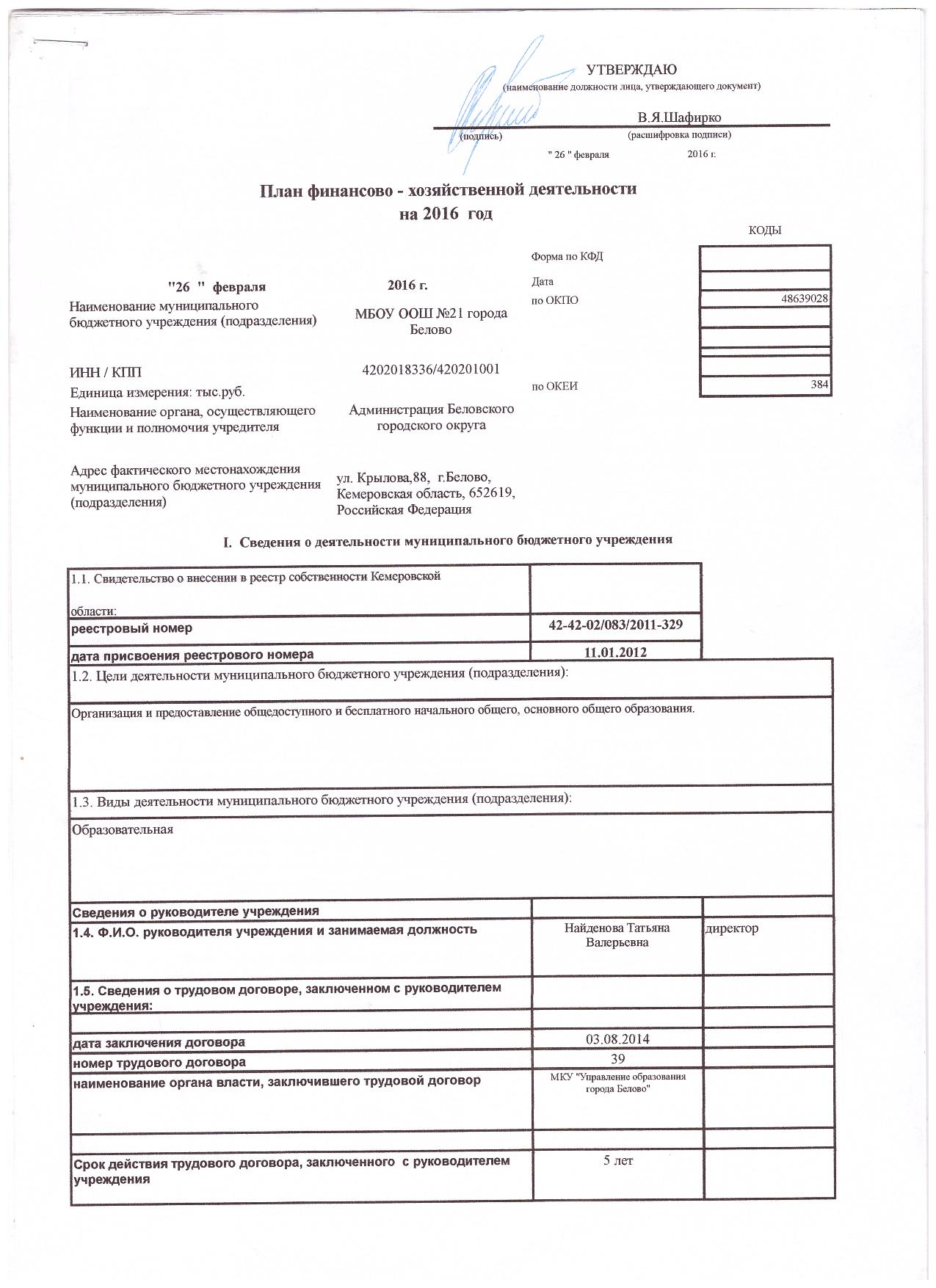 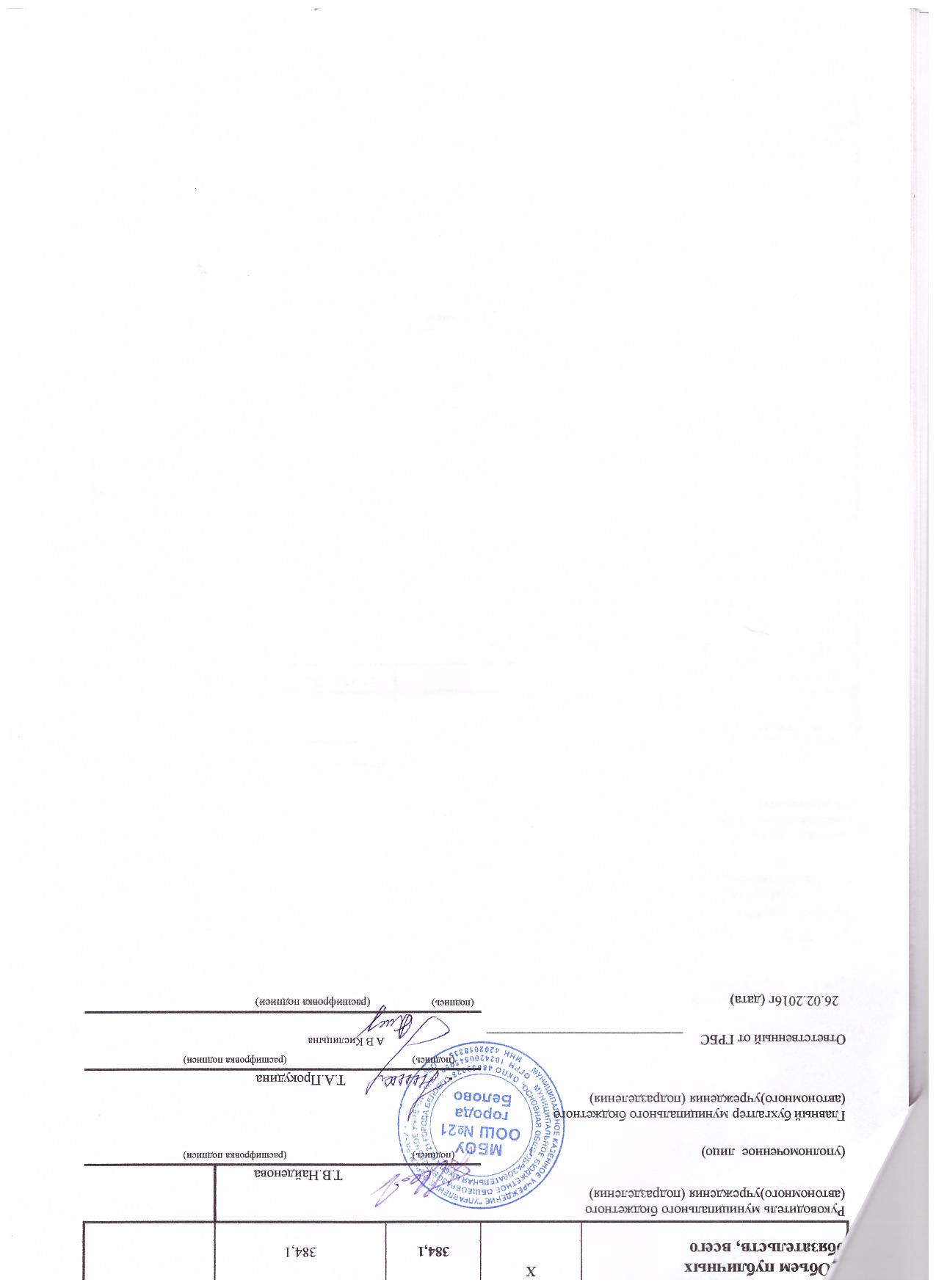 УТВЕРЖДАЮУТВЕРЖДАЮУТВЕРЖДАЮ(наименование должности лица, утверждающего документ)(наименование должности лица, утверждающего документ)(наименование должности лица, утверждающего документ)В.Я.ШафиркоВ.Я.Шафирко(подпись)(расшифровка подписи)(расшифровка подписи)" 26 " февраля                                2016 г." 26 " февраля                                2016 г." 26 " февраля                                2016 г.План финансово - хозяйственной деятельностиПлан финансово - хозяйственной деятельностиПлан финансово - хозяйственной деятельностиПлан финансово - хозяйственной деятельностиПлан финансово - хозяйственной деятельностиПлан финансово - хозяйственной деятельностиПлан финансово - хозяйственной деятельностина 2016  год на 2016  год на 2016  год на 2016  год на 2016  год на 2016  год на 2016  год КОДЫФорма по КФД"26  "  февраля                                 2016 г."26  "  февраля                                 2016 г."26  "  февраля                                 2016 г."26  "  февраля                                 2016 г."26  "  февраля                                 2016 г.ДатаНаименование муниципального бюджетного учреждения (подразделения)Наименование муниципального бюджетного учреждения (подразделения)Наименование муниципального бюджетного учреждения (подразделения)МБОУ ООШ №21 города БеловоМБОУ ООШ №21 города Беловопо ОКПО48639028Наименование муниципального бюджетного учреждения (подразделения)Наименование муниципального бюджетного учреждения (подразделения)Наименование муниципального бюджетного учреждения (подразделения)МБОУ ООШ №21 города БеловоМБОУ ООШ №21 города БеловоНаименование муниципального бюджетного учреждения (подразделения)Наименование муниципального бюджетного учреждения (подразделения)Наименование муниципального бюджетного учреждения (подразделения)МБОУ ООШ №21 города БеловоМБОУ ООШ №21 города БеловоНаименование муниципального бюджетного учреждения (подразделения)Наименование муниципального бюджетного учреждения (подразделения)Наименование муниципального бюджетного учреждения (подразделения)ИНН / КППИНН / КППИНН / КПП4202018336/4202010014202018336/420201001Единица измерения: тыс.руб.Единица измерения: тыс.руб.Единица измерения: тыс.руб.по ОКЕИ384Наименование органа, осуществляющего функции и полномочия учредителяНаименование органа, осуществляющего функции и полномочия учредителяНаименование органа, осуществляющего функции и полномочия учредителяАдминистрация Беловского городского округаАдминистрация Беловского городского округаНаименование органа, осуществляющего функции и полномочия учредителяНаименование органа, осуществляющего функции и полномочия учредителяНаименование органа, осуществляющего функции и полномочия учредителяАдминистрация Беловского городского округаАдминистрация Беловского городского округаНаименование органа, осуществляющего функции и полномочия учредителяНаименование органа, осуществляющего функции и полномочия учредителяНаименование органа, осуществляющего функции и полномочия учредителяАдрес фактического местонахождения муниципального бюджетного учреждения (подразделения)Адрес фактического местонахождения муниципального бюджетного учреждения (подразделения)Адрес фактического местонахождения муниципального бюджетного учреждения (подразделения)ул. Крылова,88,  г.Белово, Кемеровская область, 652619, Российская Федерацияул. Крылова,88,  г.Белово, Кемеровская область, 652619, Российская ФедерацияАдрес фактического местонахождения муниципального бюджетного учреждения (подразделения)Адрес фактического местонахождения муниципального бюджетного учреждения (подразделения)Адрес фактического местонахождения муниципального бюджетного учреждения (подразделения)ул. Крылова,88,  г.Белово, Кемеровская область, 652619, Российская Федерацияул. Крылова,88,  г.Белово, Кемеровская область, 652619, Российская ФедерацияАдрес фактического местонахождения муниципального бюджетного учреждения (подразделения)Адрес фактического местонахождения муниципального бюджетного учреждения (подразделения)Адрес фактического местонахождения муниципального бюджетного учреждения (подразделения)ул. Крылова,88,  г.Белово, Кемеровская область, 652619, Российская Федерацияул. Крылова,88,  г.Белово, Кемеровская область, 652619, Российская ФедерацияI.  Сведения о деятельности муниципального бюджетного учреждения I.  Сведения о деятельности муниципального бюджетного учреждения I.  Сведения о деятельности муниципального бюджетного учреждения I.  Сведения о деятельности муниципального бюджетного учреждения I.  Сведения о деятельности муниципального бюджетного учреждения I.  Сведения о деятельности муниципального бюджетного учреждения I.  Сведения о деятельности муниципального бюджетного учреждения 1.1. Свидетельство о внесении в реестр собственности Кемеровской  1.1. Свидетельство о внесении в реестр собственности Кемеровской  1.1. Свидетельство о внесении в реестр собственности Кемеровской  1.1. Свидетельство о внесении в реестр собственности Кемеровской  1.1. Свидетельство о внесении в реестр собственности Кемеровской  области:                                                      области:                                                      области:                                                      области:                                                      области:                                                      реестровый номер                                              реестровый номер                                              реестровый номер                                              реестровый номер                                              реестровый номер                                              42-42-02/083/2011-329дата присвоения реестрового номера                            дата присвоения реестрового номера                            дата присвоения реестрового номера                            дата присвоения реестрового номера                            дата присвоения реестрового номера                            11.01.20121.2. Цели деятельности муниципального бюджетного учреждения (подразделения):1.2. Цели деятельности муниципального бюджетного учреждения (подразделения):1.2. Цели деятельности муниципального бюджетного учреждения (подразделения):1.2. Цели деятельности муниципального бюджетного учреждения (подразделения):1.2. Цели деятельности муниципального бюджетного учреждения (подразделения):1.2. Цели деятельности муниципального бюджетного учреждения (подразделения):1.2. Цели деятельности муниципального бюджетного учреждения (подразделения):Организация и предоставление общедоступного и бесплатного начального общего, основного общего образования.Организация и предоставление общедоступного и бесплатного начального общего, основного общего образования.Организация и предоставление общедоступного и бесплатного начального общего, основного общего образования.Организация и предоставление общедоступного и бесплатного начального общего, основного общего образования.Организация и предоставление общедоступного и бесплатного начального общего, основного общего образования.Организация и предоставление общедоступного и бесплатного начального общего, основного общего образования.Организация и предоставление общедоступного и бесплатного начального общего, основного общего образования.1.3. Виды деятельности муниципального бюджетного учреждения (подразделения):1.3. Виды деятельности муниципального бюджетного учреждения (подразделения):1.3. Виды деятельности муниципального бюджетного учреждения (подразделения):1.3. Виды деятельности муниципального бюджетного учреждения (подразделения):1.3. Виды деятельности муниципального бюджетного учреждения (подразделения):1.3. Виды деятельности муниципального бюджетного учреждения (подразделения):1.3. Виды деятельности муниципального бюджетного учреждения (подразделения):ОбразовательнаяОбразовательнаяОбразовательнаяОбразовательнаяОбразовательнаяОбразовательнаяОбразовательнаяСведения о руководителе учреждения                           Сведения о руководителе учреждения                           Сведения о руководителе учреждения                           Сведения о руководителе учреждения                           Сведения о руководителе учреждения                           1.4. Ф.И.О. руководителя учреждения и занимаемая должность    1.4. Ф.И.О. руководителя учреждения и занимаемая должность    1.4. Ф.И.О. руководителя учреждения и занимаемая должность    1.4. Ф.И.О. руководителя учреждения и занимаемая должность    1.4. Ф.И.О. руководителя учреждения и занимаемая должность    Найденова Татьяна Валерьевнадиректор1.5. Сведения о трудовом договоре, заключенном с руководителем учреждения:1.5. Сведения о трудовом договоре, заключенном с руководителем учреждения:1.5. Сведения о трудовом договоре, заключенном с руководителем учреждения:1.5. Сведения о трудовом договоре, заключенном с руководителем учреждения:1.5. Сведения о трудовом договоре, заключенном с руководителем учреждения:дата заключения договора                                      дата заключения договора                                      дата заключения договора                                      дата заключения договора                                      дата заключения договора                                      03.08.2014номер трудового договора                                      номер трудового договора                                      номер трудового договора                                      номер трудового договора                                      номер трудового договора                                      39наименование органа власти, заключившего трудовой договор        наименование органа власти, заключившего трудовой договор        наименование органа власти, заключившего трудовой договор        наименование органа власти, заключившего трудовой договор        наименование органа власти, заключившего трудовой договор        МКУ "Управление образования города Белово"Срок действия трудового договора, заключенного  с руководителем учрежденияСрок действия трудового договора, заключенного  с руководителем учрежденияСрок действия трудового договора, заключенного  с руководителем учрежденияСрок действия трудового договора, заключенного  с руководителем учрежденияСрок действия трудового договора, заключенного  с руководителем учреждения5 лет5 летII. Показатели финансового состояния учрежденияII. Показатели финансового состояния учрежденияII. Показатели финансового состояния учрежденияII. Показатели финансового состояния учрежденияII. Показатели финансового состояния учрежденияII. Показатели финансового состояния учрежденияII. Показатели финансового состояния учрежденияНаименование показателяНаименование показателяНаименование показателяКоличествостоимость услуг (работ)Сумма дохода в годСумма дохода в год2.1. Перечень муниципальных услуг (работ):2.1. Перечень муниципальных услуг (работ):2.1. Перечень муниципальных услуг (работ):Реализация общеобразовательных программ начального общего и основного общего образованияРеализация общеобразовательных программ начального общего и основного общего образованияРеализация общеобразовательных программ начального общего и основного общего образования352,035,312 440,612 440,62.2. Перечень услуг (работ), осуществляемых на платной основе:2.2. Перечень услуг (работ), осуществляемых на платной основе:2.2. Перечень услуг (работ), осуществляемых на платной основе:организация питания учащихсяорганизация питания учащихсяорганизация питания учащихся142,03,8539,0539,0Показатели финансового планаПоказатели финансового планаПоказатели финансового планаПоказатели финансового планаПоказатели финансового планасумма на начало года, т.р.сумма на конец года, т.р.I. Нефинансовые активы, всего:I. Нефинансовые активы, всего:I. Нефинансовые активы, всего:I. Нефинансовые активы, всего:I. Нефинансовые активы, всего:4 820,8из них:из них:из них:из них:из них:1.1. Общая балансовая стоимость недвижимого муниципального имущества, всего1.1. Общая балансовая стоимость недвижимого муниципального имущества, всего1.1. Общая балансовая стоимость недвижимого муниципального имущества, всего1.1. Общая балансовая стоимость недвижимого муниципального имущества, всего1.1. Общая балансовая стоимость недвижимого муниципального имущества, всего1 584,1       в том числе земельного участка       в том числе земельного участка       в том числе земельного участка       в том числе земельного участка       в том числе земельного участка1.1.1. Стоимость имущества, закрепленного собственником имущества за муниципальным бюджетным учреждением на праве оперативного управления1.1.1. Стоимость имущества, закрепленного собственником имущества за муниципальным бюджетным учреждением на праве оперативного управления1.1.1. Стоимость имущества, закрепленного собственником имущества за муниципальным бюджетным учреждением на праве оперативного управления1.1.1. Стоимость имущества, закрепленного собственником имущества за муниципальным бюджетным учреждением на праве оперативного управления1.1.1. Стоимость имущества, закрепленного собственником имущества за муниципальным бюджетным учреждением на праве оперативного управленияв т.ч. земельного участкав т.ч. земельного участкав т.ч. земельного участкав т.ч. земельного участкав т.ч. земельного участка1.1.2. Стоимость имущества, приобретенного муниципальным бюджетным учреждением (подразделением) за счет выделенных собственником имущества учреждения средств1.1.2. Стоимость имущества, приобретенного муниципальным бюджетным учреждением (подразделением) за счет выделенных собственником имущества учреждения средств1.1.2. Стоимость имущества, приобретенного муниципальным бюджетным учреждением (подразделением) за счет выделенных собственником имущества учреждения средств1.1.2. Стоимость имущества, приобретенного муниципальным бюджетным учреждением (подразделением) за счет выделенных собственником имущества учреждения средств1.1.2. Стоимость имущества, приобретенного муниципальным бюджетным учреждением (подразделением) за счет выделенных собственником имущества учреждения средствв т.ч. земельного участкав т.ч. земельного участкав т.ч. земельного участкав т.ч. земельного участкав т.ч. земельного участка1.1.3. Стоимость имущества, приобретенного муниципальным бюджетным учреждением (подразделением) за счет доходов, полученных от платной и иной приносящей доход деятельности1.1.3. Стоимость имущества, приобретенного муниципальным бюджетным учреждением (подразделением) за счет доходов, полученных от платной и иной приносящей доход деятельности1.1.3. Стоимость имущества, приобретенного муниципальным бюджетным учреждением (подразделением) за счет доходов, полученных от платной и иной приносящей доход деятельности1.1.3. Стоимость имущества, приобретенного муниципальным бюджетным учреждением (подразделением) за счет доходов, полученных от платной и иной приносящей доход деятельности1.1.3. Стоимость имущества, приобретенного муниципальным бюджетным учреждением (подразделением) за счет доходов, полученных от платной и иной приносящей доход деятельностив т.ч. земельного участкав т.ч. земельного участкав т.ч. земельного участкав т.ч. земельного участкав т.ч. земельного участка1.1.4. Остаточная стоимость недвижимого муниципального имущества1.1.4. Остаточная стоимость недвижимого муниципального имущества1.1.4. Остаточная стоимость недвижимого муниципального имущества1.1.4. Остаточная стоимость недвижимого муниципального имущества1.1.4. Остаточная стоимость недвижимого муниципального имущества396,51.2. Общая балансовая стоимость движимого муниципального имущества, всего1.2. Общая балансовая стоимость движимого муниципального имущества, всего1.2. Общая балансовая стоимость движимого муниципального имущества, всего1.2. Общая балансовая стоимость движимого муниципального имущества, всего1.2. Общая балансовая стоимость движимого муниципального имущества, всего3 236,7       в том числе:       в том числе:       в том числе:       в том числе:       в том числе:1.2.1. Стоимость особо ценного движимого имущества, закрепленного собственником имущества за муниципальным  бюджетным учреждением на праве оперативного управления1.2.1. Стоимость особо ценного движимого имущества, закрепленного собственником имущества за муниципальным  бюджетным учреждением на праве оперативного управления1.2.1. Стоимость особо ценного движимого имущества, закрепленного собственником имущества за муниципальным  бюджетным учреждением на праве оперативного управления1.2.1. Стоимость особо ценного движимого имущества, закрепленного собственником имущества за муниципальным  бюджетным учреждением на праве оперативного управления1.2.1. Стоимость особо ценного движимого имущества, закрепленного собственником имущества за муниципальным  бюджетным учреждением на праве оперативного управления1.2.2. Стоимость особо ценного движимого  имущества, приобретенного муниципальным  бюджетным учреждением (подразделением) за счет выделенных собственником имущества учреждения средств1.2.2. Стоимость особо ценного движимого  имущества, приобретенного муниципальным  бюджетным учреждением (подразделением) за счет выделенных собственником имущества учреждения средств1.2.2. Стоимость особо ценного движимого  имущества, приобретенного муниципальным  бюджетным учреждением (подразделением) за счет выделенных собственником имущества учреждения средств1.2.2. Стоимость особо ценного движимого  имущества, приобретенного муниципальным  бюджетным учреждением (подразделением) за счет выделенных собственником имущества учреждения средств1.2.2. Стоимость особо ценного движимого  имущества, приобретенного муниципальным  бюджетным учреждением (подразделением) за счет выделенных собственником имущества учреждения средств2 489,81.1.3. Стоимость особо ценного движимого  имущества, приобретенного муниципальным бюджетным учреждением (подразделением) за счет доходов, полученных от платной и иной приносящей доход деятельности1.1.3. Стоимость особо ценного движимого  имущества, приобретенного муниципальным бюджетным учреждением (подразделением) за счет доходов, полученных от платной и иной приносящей доход деятельности1.1.3. Стоимость особо ценного движимого  имущества, приобретенного муниципальным бюджетным учреждением (подразделением) за счет доходов, полученных от платной и иной приносящей доход деятельности1.1.3. Стоимость особо ценного движимого  имущества, приобретенного муниципальным бюджетным учреждением (подразделением) за счет доходов, полученных от платной и иной приносящей доход деятельности1.1.3. Стоимость особо ценного движимого  имущества, приобретенного муниципальным бюджетным учреждением (подразделением) за счет доходов, полученных от платной и иной приносящей доход деятельности1.2.4. Остаточная стоимость особо ценного движимого имущества1.2.4. Остаточная стоимость особо ценного движимого имущества1.2.4. Остаточная стоимость особо ценного движимого имущества1.2.4. Остаточная стоимость особо ценного движимого имущества1.2.4. Остаточная стоимость особо ценного движимого имущества285,3II. Финансовые активы, всегоII. Финансовые активы, всегоII. Финансовые активы, всегоII. Финансовые активы, всегоII. Финансовые активы, всегоиз них:из них:из них:из них:из них:2.1. Дебиторская задолженность по доходам, полученным за счет средств субсидии из бюджета2.1. Дебиторская задолженность по доходам, полученным за счет средств субсидии из бюджета2.1. Дебиторская задолженность по доходам, полученным за счет средств субсидии из бюджета2.1. Дебиторская задолженность по доходам, полученным за счет средств субсидии из бюджета2.1. Дебиторская задолженность по доходам, полученным за счет средств субсидии из бюджета2.2. Дебиторская задолженность по выданным авансам, полученным за счет средств субсидии из бюджета всего:2.2. Дебиторская задолженность по выданным авансам, полученным за счет средств субсидии из бюджета всего:2.2. Дебиторская задолженность по выданным авансам, полученным за счет средств субсидии из бюджета всего:2.2. Дебиторская задолженность по выданным авансам, полученным за счет средств субсидии из бюджета всего:2.2. Дебиторская задолженность по выданным авансам, полученным за счет средств субсидии из бюджета всего:       в том числе:       в том числе:       в том числе:       в том числе:       в том числе:2.2.1. по выданным авансам на услуги связи2.2.1. по выданным авансам на услуги связи2.2.1. по выданным авансам на услуги связи2.2.1. по выданным авансам на услуги связи2.2.1. по выданным авансам на услуги связи2.2.2. по выданным авансам на транспортные услуги2.2.2. по выданным авансам на транспортные услуги2.2.2. по выданным авансам на транспортные услуги2.2.2. по выданным авансам на транспортные услуги2.2.2. по выданным авансам на транспортные услуги2.2.3. по выданным авансам на коммунальные услуги2.2.3. по выданным авансам на коммунальные услуги2.2.3. по выданным авансам на коммунальные услуги2.2.3. по выданным авансам на коммунальные услуги2.2.3. по выданным авансам на коммунальные услуги2.2.4. по выданным авансам на услуги по содержанию имущества2.2.4. по выданным авансам на услуги по содержанию имущества2.2.4. по выданным авансам на услуги по содержанию имущества2.2.4. по выданным авансам на услуги по содержанию имущества2.2.4. по выданным авансам на услуги по содержанию имущества2.2.5. по выданным авансам на прочие услуги2.2.5. по выданным авансам на прочие услуги2.2.5. по выданным авансам на прочие услуги2.2.5. по выданным авансам на прочие услуги2.2.5. по выданным авансам на прочие услуги2.2.6. по выданным авансам на приобретение основных средств2.2.6. по выданным авансам на приобретение основных средств2.2.6. по выданным авансам на приобретение основных средств2.2.6. по выданным авансам на приобретение основных средств2.2.6. по выданным авансам на приобретение основных средств2.2.7. по выданным авансам на приобретение нематериальных активов2.2.7. по выданным авансам на приобретение нематериальных активов2.2.7. по выданным авансам на приобретение нематериальных активов2.2.7. по выданным авансам на приобретение нематериальных активов2.2.7. по выданным авансам на приобретение нематериальных активов2.2.8. по выданным авансам на приобретение непроизведенных активов2.2.8. по выданным авансам на приобретение непроизведенных активов2.2.8. по выданным авансам на приобретение непроизведенных активов2.2.8. по выданным авансам на приобретение непроизведенных активов2.2.8. по выданным авансам на приобретение непроизведенных активов2.2.9. по выданным авансам на приобретение материальных запасов2.2.9. по выданным авансам на приобретение материальных запасов2.2.9. по выданным авансам на приобретение материальных запасов2.2.9. по выданным авансам на приобретение материальных запасов2.2.9. по выданным авансам на приобретение материальных запасов2.2.10. по выданным авансам на прочие расходы2.2.10. по выданным авансам на прочие расходы2.2.10. по выданным авансам на прочие расходы2.2.10. по выданным авансам на прочие расходы2.2.10. по выданным авансам на прочие расходы2.3. Дебиторская задолженность по выданным авансам за счет доходов, полученных от платной и иной приносящей доход деятельности, всего:2.3. Дебиторская задолженность по выданным авансам за счет доходов, полученных от платной и иной приносящей доход деятельности, всего:2.3. Дебиторская задолженность по выданным авансам за счет доходов, полученных от платной и иной приносящей доход деятельности, всего:2.3. Дебиторская задолженность по выданным авансам за счет доходов, полученных от платной и иной приносящей доход деятельности, всего:2.3. Дебиторская задолженность по выданным авансам за счет доходов, полученных от платной и иной приносящей доход деятельности, всего:       в том числе:       в том числе:       в том числе:       в том числе:       в том числе:2.3.1. по выданным авансам на услуги связи2.3.1. по выданным авансам на услуги связи2.3.1. по выданным авансам на услуги связи2.3.1. по выданным авансам на услуги связи2.3.1. по выданным авансам на услуги связи2.3.2. по выданным авансам на транспортные услуги2.3.2. по выданным авансам на транспортные услуги2.3.2. по выданным авансам на транспортные услуги2.3.2. по выданным авансам на транспортные услуги2.3.2. по выданным авансам на транспортные услуги2.3.3. по выданным авансам на коммунальные услуги2.3.3. по выданным авансам на коммунальные услуги2.3.3. по выданным авансам на коммунальные услуги2.3.3. по выданным авансам на коммунальные услуги2.3.3. по выданным авансам на коммунальные услуги2.3.4. по выданным авансам на услуги по содержанию имущества2.3.4. по выданным авансам на услуги по содержанию имущества2.3.4. по выданным авансам на услуги по содержанию имущества2.3.4. по выданным авансам на услуги по содержанию имущества2.3.4. по выданным авансам на услуги по содержанию имущества2.3.5. по выданным авансам на прочие услуги2.3.5. по выданным авансам на прочие услуги2.3.5. по выданным авансам на прочие услуги2.3.5. по выданным авансам на прочие услуги2.3.5. по выданным авансам на прочие услуги2.3.6. по выданным авансам на приобретение основных средств2.3.6. по выданным авансам на приобретение основных средств2.3.6. по выданным авансам на приобретение основных средств2.3.6. по выданным авансам на приобретение основных средств2.3.6. по выданным авансам на приобретение основных средств2.3.7. по выданным авансам на приобретение нематериальных активов2.3.7. по выданным авансам на приобретение нематериальных активов2.3.7. по выданным авансам на приобретение нематериальных активов2.3.7. по выданным авансам на приобретение нематериальных активов2.3.7. по выданным авансам на приобретение нематериальных активов2.3.8. по выданным авансам на приобретение непроизведенных активов2.3.8. по выданным авансам на приобретение непроизведенных активов2.3.8. по выданным авансам на приобретение непроизведенных активов2.3.8. по выданным авансам на приобретение непроизведенных активов2.3.8. по выданным авансам на приобретение непроизведенных активов2.3.9. по выданным авансам на приобретение материальных запасов2.3.9. по выданным авансам на приобретение материальных запасов2.3.9. по выданным авансам на приобретение материальных запасов2.3.9. по выданным авансам на приобретение материальных запасов2.3.9. по выданным авансам на приобретение материальных запасов2.3.10. по выданным авансам на прочие расходы2.3.10. по выданным авансам на прочие расходы2.3.10. по выданным авансам на прочие расходы2.3.10. по выданным авансам на прочие расходы2.3.10. по выданным авансам на прочие расходыIII. Обязательства, всегоIII. Обязательства, всегоIII. Обязательства, всегоIII. Обязательства, всегоIII. Обязательства, всего648,5из них:из них:из них:из них:из них:3.1. Просроченная кредиторская задолженность3.1. Просроченная кредиторская задолженность3.1. Просроченная кредиторская задолженность3.1. Просроченная кредиторская задолженность3.1. Просроченная кредиторская задолженность3.2. Кредиторская задолженность по расчетам с поставщиками и подрядчиками за счет средств субсидии из бюджета, всего:3.2. Кредиторская задолженность по расчетам с поставщиками и подрядчиками за счет средств субсидии из бюджета, всего:3.2. Кредиторская задолженность по расчетам с поставщиками и подрядчиками за счет средств субсидии из бюджета, всего:3.2. Кредиторская задолженность по расчетам с поставщиками и подрядчиками за счет средств субсидии из бюджета, всего:3.2. Кредиторская задолженность по расчетам с поставщиками и подрядчиками за счет средств субсидии из бюджета, всего:648,5       в том числе:       в том числе:       в том числе:       в том числе:       в том числе:3.2.1.  по начислениям на выплаты по оплате труда 3.2.1.  по начислениям на выплаты по оплате труда 3.2.1.  по начислениям на выплаты по оплате труда 3.2.1.  по начислениям на выплаты по оплате труда 3.2.1.  по начислениям на выплаты по оплате труда 610,43.2.2.  по оплате услуг связи3.2.2.  по оплате услуг связи3.2.2.  по оплате услуг связи3.2.2.  по оплате услуг связи3.2.2.  по оплате услуг связи3.2.3. по оплате транспортных услуг3.2.3. по оплате транспортных услуг3.2.3. по оплате транспортных услуг3.2.3. по оплате транспортных услуг3.2.3. по оплате транспортных услуг3.2.4. по оплате коммунальных услуг3.2.4. по оплате коммунальных услуг3.2.4. по оплате коммунальных услуг3.2.4. по оплате коммунальных услуг3.2.4. по оплате коммунальных услуг3.2.5. по оплате услуг по содержанию имущества3.2.5. по оплате услуг по содержанию имущества3.2.5. по оплате услуг по содержанию имущества3.2.5. по оплате услуг по содержанию имущества3.2.5. по оплате услуг по содержанию имущества18,33.2.6. по оплате прочих услуг3.2.6. по оплате прочих услуг3.2.6. по оплате прочих услуг3.2.6. по оплате прочих услуг3.2.6. по оплате прочих услуг15,73.2.7. по приобретению основных средств3.2.7. по приобретению основных средств3.2.7. по приобретению основных средств3.2.7. по приобретению основных средств3.2.7. по приобретению основных средств3.2.8. по приобретению нематериальных активов3.2.8. по приобретению нематериальных активов3.2.8. по приобретению нематериальных активов3.2.8. по приобретению нематериальных активов3.2.8. по приобретению нематериальных активов3.2.9. по приобретению непроизведенных активов3.2.9. по приобретению непроизведенных активов3.2.9. по приобретению непроизведенных активов3.2.9. по приобретению непроизведенных активов3.2.9. по приобретению непроизведенных активов3.2.10. по приобретению материальных запасов3.2.10. по приобретению материальных запасов3.2.10. по приобретению материальных запасов3.2.10. по приобретению материальных запасов3.2.10. по приобретению материальных запасов4,13.2.11. по оплате прочих расходов3.2.11. по оплате прочих расходов3.2.11. по оплате прочих расходов3.2.11. по оплате прочих расходов3.2.11. по оплате прочих расходов3.2.12. по платежам в бюджет3.2.12. по платежам в бюджет3.2.12. по платежам в бюджет3.2.12. по платежам в бюджет3.2.12. по платежам в бюджет3.2.13. по прочим расчетам с кредиторами3.2.13. по прочим расчетам с кредиторами3.2.13. по прочим расчетам с кредиторами3.2.13. по прочим расчетам с кредиторами3.2.13. по прочим расчетам с кредиторами3.3. Кредиторская задолженность по расчетам с поставщиками и подрядчиками за счет доходов, полученных от платной и иной приносящей доход деятельности, всего3.3. Кредиторская задолженность по расчетам с поставщиками и подрядчиками за счет доходов, полученных от платной и иной приносящей доход деятельности, всего3.3. Кредиторская задолженность по расчетам с поставщиками и подрядчиками за счет доходов, полученных от платной и иной приносящей доход деятельности, всего3.3. Кредиторская задолженность по расчетам с поставщиками и подрядчиками за счет доходов, полученных от платной и иной приносящей доход деятельности, всего3.3. Кредиторская задолженность по расчетам с поставщиками и подрядчиками за счет доходов, полученных от платной и иной приносящей доход деятельности, всего в том числе: в том числе: в том числе: в том числе: в том числе:3.3.1.  по начислениям на выплаты по оплате труда 3.3.1.  по начислениям на выплаты по оплате труда 3.3.1.  по начислениям на выплаты по оплате труда 3.3.1.  по начислениям на выплаты по оплате труда 3.3.1.  по начислениям на выплаты по оплате труда 3.3.2.  по оплате услуг связи3.3.2.  по оплате услуг связи3.3.2.  по оплате услуг связи3.3.2.  по оплате услуг связи3.3.2.  по оплате услуг связи3.3.3. по оплате транспортных услуг3.3.3. по оплате транспортных услуг3.3.3. по оплате транспортных услуг3.3.3. по оплате транспортных услуг3.3.3. по оплате транспортных услуг3.3.4. по оплате коммунальных услуг3.3.4. по оплате коммунальных услуг3.3.4. по оплате коммунальных услуг3.3.4. по оплате коммунальных услуг3.3.4. по оплате коммунальных услуг3.3.5. по оплате услуг по содержанию имущества3.3.5. по оплате услуг по содержанию имущества3.3.5. по оплате услуг по содержанию имущества3.3.5. по оплате услуг по содержанию имущества3.3.5. по оплате услуг по содержанию имущества3.3.6. по оплате прочих услуг3.3.6. по оплате прочих услуг3.3.6. по оплате прочих услуг3.3.6. по оплате прочих услуг3.3.6. по оплате прочих услуг3.3.7. по приобретению основных средств3.3.7. по приобретению основных средств3.3.7. по приобретению основных средств3.3.7. по приобретению основных средств3.3.7. по приобретению основных средств3.3.8. по приобретению нематериальных активов3.3.8. по приобретению нематериальных активов3.3.8. по приобретению нематериальных активов3.3.8. по приобретению нематериальных активов3.3.8. по приобретению нематериальных активов3.3.9. по приобретению непроизведенных активов3.3.9. по приобретению непроизведенных активов3.3.9. по приобретению непроизведенных активов3.3.9. по приобретению непроизведенных активов3.3.9. по приобретению непроизведенных активов3.3.10. по приобретению материальных запасов3.3.10. по приобретению материальных запасов3.3.10. по приобретению материальных запасов3.3.10. по приобретению материальных запасов3.3.10. по приобретению материальных запасов3.3.11. по оплате прочих расходов3.3.11. по оплате прочих расходов3.3.11. по оплате прочих расходов3.3.11. по оплате прочих расходов3.3.11. по оплате прочих расходов3.3.12. по платежам в бюджет3.3.12. по платежам в бюджет3.3.12. по платежам в бюджет3.3.12. по платежам в бюджет3.3.12. по платежам в бюджет3.3.13. по прочим расчетам с кредиторами3.3.13. по прочим расчетам с кредиторами3.3.13. по прочим расчетам с кредиторами3.3.13. по прочим расчетам с кредиторами3.3.13. по прочим расчетам с кредиторамиIII. Показатели по поступлениям и выплатам учрежденияIII. Показатели по поступлениям и выплатам учрежденияIII. Показатели по поступлениям и выплатам учрежденияIII. Показатели по поступлениям и выплатам учрежденияIII. Показатели по поступлениям и выплатам учрежденияIII. Показатели по поступлениям и выплатам учрежденияIII. Показатели по поступлениям и выплатам учрежденияНаименование показателяНаименование показателяНаименование показателяКод по бюджетной классификации операции сектора государственного управленияВсегов том числев том числеНаименование показателяНаименование показателяНаименование показателяКод по бюджетной классификации операции сектора государственного управленияВсегооперации по лицевым счетам, открытым в органах Федерального казначействаоперации по счетам, открытым в кредитных организациях в иностранной валюте1.1. Планируемый остаток средств на начало планируемого года1.1. Планируемый остаток средств на начало планируемого года1.1. Планируемый остаток средств на начало планируемого годаХ1.2. Поступления, всего:1.2. Поступления, всего:1.2. Поступления, всего:Х13 067,613 067,6в том числе:в том числе:в том числе:Х1.2.1.Поступления из бюджета1.2.1.Поступления из бюджета1.2.1.Поступления из бюджета12 528,612 528,61.2.1.1.Субсидии на выполнении государственного задания1.2.1.1.Субсидии на выполнении государственного задания1.2.1.1.Субсидии на выполнении государственного заданияХ12 440,612 440,6Реализация общеобразовательных программ начального общего и основного общего образованияРеализация общеобразовательных программ начального общего и основного общего образованияРеализация общеобразовательных программ начального общего и основного общего образования12 440,612 440,61.2.1.1.2..на содержание недвижимого и особо ценного движимого имущества1.2.1.1.2..на содержание недвижимого и особо ценного движимого имущества1.2.1.1.2..на содержание недвижимого и особо ценного движимого имущества1.2.1.2.Бюджетные инвестиции1.2.1.2.Бюджетные инвестиции1.2.1.2.Бюджетные инвестиции1.2.1.3.Субсидии на реализацию ДЦП88,088,01.2.2.Поступления от оказания муниципальным  бюджетным учреждением  (подразделением) услуг (выполнения работ) , предоставление которых для физических и юридических лиц осуществляется на платной основе, всего1.2.2.Поступления от оказания муниципальным  бюджетным учреждением  (подразделением) услуг (выполнения работ) , предоставление которых для физических и юридических лиц осуществляется на платной основе, всего1.2.2.Поступления от оказания муниципальным  бюджетным учреждением  (подразделением) услуг (выполнения работ) , предоставление которых для физических и юридических лиц осуществляется на платной основе, всегоХ539,0539,0в том числе:в том числе:в том числе:Хорганизация питания учащихсяорганизация питания учащихсяорганизация питания учащихсяХ539,0539,0ХХХХХ1.2.3.Поступления от иной приносящей доход деятельности, всего:1.2.3.Поступления от иной приносящей доход деятельности, всего:1.2.3.Поступления от иной приносящей доход деятельности, всего:Хв том числе:в том числе:в том числе:ХХХХХ1.2.4.Операционные доходы                          1.2.4.Операционные доходы                          1.2.4.Операционные доходы                          Х1.2.4.1.Проценты к получению                        1.2.4.1.Проценты к получению                        1.2.4.1.Проценты к получению                        Х1.2.4.2.По облигациям, депозитам, государственным  ценным бумагам  1.2.4.2.По облигациям, депозитам, государственным  ценным бумагам  1.2.4.2.По облигациям, депозитам, государственным  ценным бумагам  Х1.2.4.3.За предоставление в пользование денежныхсредств     1.2.4.3.За предоставление в пользование денежныхсредств     1.2.4.3.За предоставление в пользование денежныхсредств     Х1.2.4.4.За использование кредитной организацией денежных средств, находящихся на счете организации в этой кредитной организации                              1.2.4.4.За использование кредитной организацией денежных средств, находящихся на счете организации в этой кредитной организации                              1.2.4.4.За использование кредитной организацией денежных средств, находящихся на счете организации в этой кредитной организации                              Х1.2.4.5.Доходы от участия в других организациях  (доходы, связанные с участием в уставных капиталах других организаций)                1.2.4.5.Доходы от участия в других организациях  (доходы, связанные с участием в уставных капиталах других организаций)                1.2.4.5.Доходы от участия в других организациях  (доходы, связанные с участием в уставных капиталах других организаций)                Х1.2.4.6. прочие операционные доходы1.2.4.6. прочие операционные доходы1.2.4.6. прочие операционные доходыХ1.2.4.7.Прибыль, полученная (подлежащая получению) в результате совместной деятельности  (по договору простого товарищества)          1.2.4.7.Прибыль, полученная (подлежащая получению) в результате совместной деятельности  (по договору простого товарищества)          1.2.4.7.Прибыль, полученная (подлежащая получению) в результате совместной деятельности  (по договору простого товарищества)          Х1.2.4.8.Сумма вознаграждения за переданное в общее владение и (или) пользование имущество или  возврат имущества при его разделе сверх величины вклада (в части денежных средств1.2.4.8.Сумма вознаграждения за переданное в общее владение и (или) пользование имущество или  возврат имущества при его разделе сверх величины вклада (в части денежных средств1.2.4.8.Сумма вознаграждения за переданное в общее владение и (или) пользование имущество или  возврат имущества при его разделе сверх величины вклада (в части денежных средствХ1.2.4.9.Сумма дохода, определенная к получению в соответствии с условиями договора продажи  основных средств и иных активов              1.2.4.9.Сумма дохода, определенная к получению в соответствии с условиями договора продажи  основных средств и иных активов              1.2.4.9.Сумма дохода, определенная к получению в соответствии с условиями договора продажи  основных средств и иных активов              Х1.2.5.Внереализационные доходы                     1.2.5.Внереализационные доходы                     1.2.5.Внереализационные доходы                     Х1.2.5.1.Штрафные санкции и возмещение причиненных организации убытков                          1.2.5.1.Штрафные санкции и возмещение причиненных организации убытков                          1.2.5.1.Штрафные санкции и возмещение причиненных организации убытков                          Х1.2.5.2.Выявленная в плановом периоде прибыль прошлых лет   1.2.5.2.Выявленная в плановом периоде прибыль прошлых лет   1.2.5.2.Выявленная в плановом периоде прибыль прошлых лет   Х1.2.5.3.Суммы кредиторской и депонентской  задолженности, по которым истек срок исковой давности             1.2.5.3.Суммы кредиторской и депонентской  задолженности, по которым истек срок исковой давности             1.2.5.3.Суммы кредиторской и депонентской  задолженности, по которым истек срок исковой давности             Х1.2.5.4.Курсовые разницы, суммы дооценки активов, принятие к учету излишнего имущества1.2.5.4.Курсовые разницы, суммы дооценки активов, принятие к учету излишнего имущества1.2.5.4.Курсовые разницы, суммы дооценки активов, принятие к учету излишнего имуществаХ1.2.5.5.Безвозмездное получение активов              1.2.5.5.Безвозмездное получение активов              1.2.5.5.Безвозмездное получение активов              Х1.2.6.Чрезвычайные доходы                          1.2.6.Чрезвычайные доходы                          1.2.6.Чрезвычайные доходы                          Х1.2.6.1.Суммы страхового возмещения и покрытия из других источников                         1.2.6.1.Суммы страхового возмещения и покрытия из других источников                         1.2.6.1.Суммы страхового возмещения и покрытия из других источников                         Х1.2.6.2.Стоимость материальных ценностей, остающихся от списания непригодных к восстановлению и дальнейшему использованию активов         1.2.6.2.Стоимость материальных ценностей, остающихся от списания непригодных к восстановлению и дальнейшему использованию активов         1.2.6.2.Стоимость материальных ценностей, остающихся от списания непригодных к восстановлению и дальнейшему использованию активов         Х1.2.7.Заемные средства учрежденияХ1.2.7.1.Кредиты банков1.2.7.1.Кредиты банков1.2.7.1.Кредиты банковХ1.2.7.2.Другие виды заемных средств1.2.7.2.Другие виды заемных средств1.2.7.2.Другие виды заемных средствХ1.3.Планируемый остаток средств на конец планируемого года1.3.Планируемый остаток средств на конец планируемого года1.3.Планируемый остаток средств на конец планируемого годаХ2. Выплаты, всего:2. Выплаты, всего:2. Выплаты, всего:90013 067,613 067,62.1. в том числе текущие:2.1. в том числе текущие:2.1. в том числе текущие:12 910,412 910,42.1.1.Оплата труда и начисления на выплаты по оплате труда, всего2.1.1.Оплата труда и начисления на выплаты по оплате труда, всего2.1.1.Оплата труда и начисления на выплаты по оплате труда, всего21010 667,010 667,0из них:2.1.1.1.Заработная платаиз них:2.1.1.1.Заработная платаиз них:2.1.1.1.Заработная плата2118 191,68 191,62.1.1.2.Прочие выплаты2.1.1.2.Прочие выплаты2.1.1.2.Прочие выплаты2121,61,62.1.1.3.Начисления на выплаты по оплате труда2.1.1.3.Начисления на выплаты по оплате труда2.1.1.3.Начисления на выплаты по оплате труда2132 473,82 473,82.1.2.Оплата работ, услуг, всего2.1.2.Оплата работ, услуг, всего2.1.2.Оплата работ, услуг, всего2201 607,91 607,9из них:2.1.2.1.Услуги связииз них:2.1.2.1.Услуги связииз них:2.1.2.1.Услуги связи22128,728,72.1.2.2.Транспортные услуги2.1.2.2.Транспортные услуги2.1.2.2.Транспортные услуги2222.1.2.3.Коммунальные услуги2.1.2.3.Коммунальные услуги2.1.2.3.Коммунальные услуги223481,6481,62.1.2.4.Арендная плата за пользование имуществом2.1.2.4.Арендная плата за пользование имуществом2.1.2.4.Арендная плата за пользование имуществом2242.1.2.5.Работы, услуги по содержанию имущества (за исключением капитального ремонта)2.1.2.5.Работы, услуги по содержанию имущества (за исключением капитального ремонта)2.1.2.5.Работы, услуги по содержанию имущества (за исключением капитального ремонта)225687,4687,42.1.2.6.Прочие работы, услуги2.1.2.6.Прочие работы, услуги2.1.2.6.Прочие работы, услуги226410,2410,22.1.3.Безвозмездные перечисления организациям, всего2.1.3.Безвозмездные перечисления организациям, всего2.1.3.Безвозмездные перечисления организациям, всего240из них:из них:из них:2.1.3.1.Безвозмездные перечисления государственным и муниципальным организациям2.1.3.1.Безвозмездные перечисления государственным и муниципальным организациям2.1.3.1.Безвозмездные перечисления государственным и муниципальным организациям2412.1.3.2.Безвозмездные перечисления организациям, за исключением государственных и муниципальных организаций2.1.3.2.Безвозмездные перечисления организациям, за исключением государственных и муниципальных организаций2.1.3.2.Безвозмездные перечисления организациям, за исключением государственных и муниципальных организаций2422.1.4. Социальное обеспечение2.1.4. Социальное обеспечение2.1.4. Социальное обеспечение26029,529,5из них:2.1.4.1.Пособия по социальной помощи населениюиз них:2.1.4.1.Пособия по социальной помощи населениюиз них:2.1.4.1.Пособия по социальной помощи населению26229,529,52.1.4.2.Пенсии, пособия, выплачиваемые организациями сектора государственного управления2.1.4.2.Пенсии, пособия, выплачиваемые организациями сектора государственного управления2.1.4.2.Пенсии, пособия, выплачиваемые организациями сектора государственного управления2632.1.5.Налоги2.1.5.Налоги2.1.5.Налоги2918,28,22.1.6.Прочие расходы2.1.6.Прочие расходы2.1.6.Прочие расходы2920,50,52.1.7.Поступление нефинансовых активов, всего 2.1.7.Поступление нефинансовых активов, всего 2.1.7.Поступление нефинансовых активов, всего 300597,3597,3из них:2.1.7.1.Питаниеиз них:2.1.7.1.Питаниеиз них:2.1.7.1.Питание341581,3581,3из них:2.1.7.2.Медикаментыиз них:2.1.7.2.Медикаментыиз них:2.1.7.2.Медикаменты342из них:2.1.7.3.Прочие расходы на увеличение стоимости материальных запасовиз них:2.1.7.3.Прочие расходы на увеличение стоимости материальных запасовиз них:2.1.7.3.Прочие расходы на увеличение стоимости материальных запасов34316,016,02.2.капитальные расходы2.2.капитальные расходы2.2.капитальные расходы157,2157,22.1.1.Работы, услуги по  капитальному ремонту, реконструкции2.1.1.Работы, услуги по  капитальному ремонту, реконструкции2.1.1.Работы, услуги по  капитальному ремонту, реконструкции2252.1.2.Поступление нефинансовых активов, всего 2.1.2.Поступление нефинансовых активов, всего 2.1.2.Поступление нефинансовых активов, всего 300157,2157,2из них:из них:из них:2.1.2.1.Увеличение стоимости основных средств, строительство2.1.2.1.Увеличение стоимости основных средств, строительство2.1.2.1.Увеличение стоимости основных средств, строительство310157,2157,22.1.2.2.Увеличение стоимости нематериальных активов2.1.2.2.Увеличение стоимости нематериальных активов2.1.2.2.Увеличение стоимости нематериальных активов3202.1.2.3.Увеличение стоимости непроизводственных активов2.1.2.3.Увеличение стоимости непроизводственных активов2.1.2.3.Увеличение стоимости непроизводственных активов3302.1.3.Поступление финансовых активов, всего2.1.3.Поступление финансовых активов, всего2.1.3.Поступление финансовых активов, всего500из них:из них:из них:2.1.3.1.Увеличение стоимости ценных бумаг, кроме акций и иных форм участия в капитале2.1.3.1.Увеличение стоимости ценных бумаг, кроме акций и иных форм участия в капитале2.1.3.1.Увеличение стоимости ценных бумаг, кроме акций и иных форм участия в капитале5202.1.3.2.Увеличение стоимости акций и иных форм участия в капитале2.1.3.2.Увеличение стоимости акций и иных форм участия в капитале2.1.3.2.Увеличение стоимости акций и иных форм участия в капитале530Справочно:Справочно:Справочно:3.Источники финансирования капитальных расходов                     3.Источники финансирования капитальных расходов                     3.Источники финансирования капитальных расходов                     157,2157,23.1.чистой прибыли                               3.1.чистой прибыли                               3.1.чистой прибыли                               3.2.амортизации  3.2.амортизации  3.2.амортизации  3.3.Субсидии из бюджета на муниципальное задание и содержание особо ценного движимого и недвижимого имущества       3.3.Субсидии из бюджета на муниципальное задание и содержание особо ценного движимого и недвижимого имущества       3.3.Субсидии из бюджета на муниципальное задание и содержание особо ценного движимого и недвижимого имущества       157,2157,23.4.Субсидии на реализацию ДЦП3.4.Субсидии на реализацию ДЦП3.4.Субсидии на реализацию ДЦП3.5.Субсидии из бюджета на инвестиции      3.5.Субсидии из бюджета на инвестиции      3.5.Субсидии из бюджета на инвестиции      3.6.займов   (кредитов)      3.6.займов   (кредитов)      3.6.займов   (кредитов)      3.7.прочих источников      3.7.прочих источников      3.7.прочих источников      4.Объем публичных обязательств, всего4.Объем публичных обязательств, всего4.Объем публичных обязательств, всегоХ384,1384,1Руководитель муниципального бюджетного (автономного)учреждения (подразделения)Руководитель муниципального бюджетного (автономного)учреждения (подразделения)Руководитель муниципального бюджетного (автономного)учреждения (подразделения)Руководитель муниципального бюджетного (автономного)учреждения (подразделения) Т.В.Найденова(уполномоченное  лицо)(уполномоченное  лицо)(уполномоченное  лицо)(подпись)(расшифровка подписи)(расшифровка подписи)Главный бухгалтер муниципального бюджетного (автономного)учреждения (подразделения)Главный бухгалтер муниципального бюджетного (автономного)учреждения (подразделения)Главный бухгалтер муниципального бюджетного (автономного)учреждения (подразделения)Главный бухгалтер муниципального бюджетного (автономного)учреждения (подразделения)Т.А.Прокудина(подпись)(расшифровка подписи)(расшифровка подписи)Ответственный от ГРБС                                                             Ответственный от ГРБС                                                             Ответственный от ГРБС                                                             Ответственный от ГРБС                                                             А В КислицынаА В Кислицына  26.02.2016г (дата)                                 26.02.2016г (дата)                                 26.02.2016г (дата)                                 26.02.2016г (дата)                                 (подпись)     (расшифровка подписи)                (расшифровка подписи)           